Publicado en Binéfar, Huesca el 26/05/2023 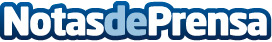 El menú del día de Restaurante Carmen: una experiencia culinaria sana y deliciosaEl chef Iván Vilanova fusiona tradición y modernidad en un menú diario que es una clara apuesta por el sabor y los productos de la zona basados en alimentos frescos de temporadaDatos de contacto:Iván Vilanova974 420 531Nota de prensa publicada en: https://www.notasdeprensa.es/el-menu-del-dia-de-restaurante-carmen-una Categorias: Gastronomía Aragón Restauración http://www.notasdeprensa.es